РОССИЙСКАЯ ФЕДЕРАЦИЯ КАМЧАТСКИЙ КРАЙ ЕЛИЗОВСКИЙ МУНИЦИПАЛЬНЫЙ РАЙОН КОРЯКСКОЕ СЕЛЬСКОЕ ПОСЕЛЕНИЕАДМИНИСТРАЦИЯ ПОСТАНОВЛЕНИЕ « 15   »    марта              2024 г. 					               №  39О внесении изменений в постановление администрации Корякского сельского поселения № 178 от 12.12.2017 г. «Об утверждении муниципальной программы «Формирование современной городской среды на территории Корякского сельского поселения»В соответствии с Постановлением Правительства Российской Федерации от 10.02.2017 № 169 «Об утверждении Правил предоставления и распределения субсидий из федерального бюджета бюджетам субъектов Российской Федерации на поддержку государственных программ субъектов Российской Федерации и муниципальных программ формирования комфортной городской среды», приказом Министерства строительства и жилищно-коммунального хозяйства Российской Федерации от 06.04.2017 № 691/пр «Об утверждении методических рекомендаций по подготовке государственных программ субъектов Российской Федерации и муниципальных программ формирования комфортной городской среды в рамках реализации приоритетного проекта «Формирование комфортной городской среды», Постановлением Правительства Камчатского края от 31 августа 2017 г. N 360-П "О государственной программе Камчатского края "Формирование современной городской среды в Камчатском крае", руководствуясь постановлением администрации Корякского сельского поселения № 50 от 29.03.2023 г. «Об утверждении  положения о муниципальной общественной комиссии для организации общественного обсуждения, порядка общественного обсуждения муниципальной программы,  порядка и сроков представления предложений граждан и организаций в рамках внесения изменений в  муниципальную программу, порядка оценки поступивших предложений граждан и организаций в рамках реализации регионального проекта «Формирование комфортной городской среды» в Корякском сельском поселении», Постановлением администрации Корякского сельского поселения № 162 от 14.12.2023 г. «О внесении изменений в постановление администрации Корякского сельского поселения № 129 от 20.10.2022 г. «Об утверждении состава муниципальной общественной комиссии для организации общественного обсуждения проекта муниципальной программы «Формирование комфортной городской среды в Корякском сельском поселении»», Уставом Корякского сельского поселения, протоколом заседания муниципальной общественной комиссии от 14.03.2024 г.ПОСТАНОВЛЯЮ:  В постановление администрации Корякского сельского поселения от 12.12.2017 г.  № 178 «Об утверждении муниципальной программы «Формирование современной городской среды на территории Корякского сельского поселения», внести  изменения согласно приложению к настоящему постановлению.Постановление вступает в силу после его официального опубликования (обнародования). Глава администрации  Корякского сельского поселения		                              М.Г. ЗобоваПриложение  к постановлению главы администрацииКорякского сельского поселения № 39  от 15.03.2024 г.  ИЗМЕНЕНИЯ В МУНИЦИПАЛЬНУЮ ПРОГРАММУ «ФОРМИРОВАНИЕ СОВРЕМЕННОЙ ГОРОДСКОЙ СРЕДЫ НА ТЕРРИТОРИИ КОРЯКСКОГО СЕЛЬСКОГО ПОСЕЛЕНИЯ»
с. Коряки2024 годРаздел 1. ПАСПОРТ МУНИЦИПАЛЬНОЙ ПРОГРАММЫ"ФОРМИРОВАНИЕ СОВРЕМЕННОЙ ГОРОДСКОЙ СРЕДЫ НА ТЕРРИТОРИИ КОРЯКСКОГО СЕЛЬСКОГО ПОСЕЛЕНИЯ"Раздел 2. ОБЩИЕ ПОЛОЖЕНИЯ И ТЕХНИКО-ЭКОНОМИЧЕСКОЕ ОБОСНОВАНИЕ МУНИЦИПАЛЬНОЙ ПРОГРАММЫТехнико-экономическое обоснование программы1.1 Корякское сельское поселение расположено в долине рек Авача, Корякская, Вахталка в  от областного центра – Петропавловск – Камчатского городского округа.1.2 Административным центром Корякского сельского поселения является село Коряки, расположенное в 17 км к северо-западу от административного центра Елизовского муниципального района – поселения Елизово. В состав Корякского сельского поселения входят 3 населенных пункта, включающее село Коряки – административный центр поселения, село Северные Коряки и поселок Зеленый. Численность Корякского сельского поселения превышает 1000 человек.1.3 Важной составляющей качества жизни населения, благоприятной жизненной среды, комфортных условий для проживания в населенных пунктах Камчатского края является благоустройство территорий.1.4 Благоустройство территорий населенных пунктов представляет собой комплекс мероприятий, направленных на обеспечение безопасных, удобных условий проживания граждан, поддержания и улучшения санитарного и эстетического состояния территорий. Все более актуальное значение приобретают мероприятия по созданию благоприятных условий для отдыха населения, охране окружающей среды и важнейшее из них – благоустройство и озеленение аллей, парков, скверов.1.5 В настоящее время территория Корякского сельского поселения фактически является не благоустроенной. Существующие элементы благоустройства территорий Корякского сельского поселения не отвечают современным требованиям строительных норм и потребностям населения. Отсутствуют парки, скверы, набережные, зоны отдыха и досуга на которых было бы приятно проводить время пенсионерам, молодым мамам с детьми, молодежи. 1.6 Повсеместно имеет место высокий уровень износа и разрушение дорожного полотна автомобильных дорог (в том числе элементов улично-дорожной сети, включая тротуары и парковки), дворовых территорий многоквартирных домов и проездов к ним, не производится подсыпка и профилирование дорог с гравийным покрытием в необходимом объеме, что сказывается на качестве механизированной уборки улиц и дорог, особенно в зимний период.1.7 Слабое развитие имеет уличное наружное освещение Корякского сельского поселения, оно ограничено лишь подсветкой проезжих частей главных улиц. Большая часть уличного освещения сельского поселения характеризуется физическим и моральным износом оборудования и сетей. 1.8 На территории Корякского сельского поселения детские игровые и спортивные площадки отсутствуют или имеют большой физический и моральный износ. Дворовые пространства жилых комплексов необходимо обустраивать детскими и другими придомовыми площадками, малыми архитектурными формами, цветниками и газонами. 1.9 Большая часть зеленых насаждений находится в запущенном состоянии, деревья и кустарники нуждаются в замене, своевременной подрезке и дополнительном уходе.1.10 Зон отдыха на территории Корякского сельского поселения нет совсем, в связи с чем, требуется их обустройство. Назрела необходимость создания современного цветочного оформления Корякского сельского поселения, установки элементов вертикального озеленения, металлического ограждения газонов, установки дополнительных скамеек и урн.1.11 До настоящего времени благоустройство дворовых и общественных территорий осуществлялось по отдельным видам работ, без взаимной увязки элементов благоустройства. Некоторые виды работ по благоустройству практически не производились: работы по содержанию зеленых зон дворовых территорий, организации новых дворовых площадок для отдыха детей разных возрастных групп, устройство парковок для временного хранения автомобилей. Существующее положение обусловлено рядом факторов: появление новых современных требований к благоустройству и содержанию дворовых территорий, недостаточное финансирование мероприятий в предыдущие годы.1.12 Имеющиеся объекты благоустройства, расположенные на территориях Корякского сельского поселения, не обеспечивают растущие потребности и не удовлетворяют современным требованиям, предъявляемым к качеству среды проживания и временного пребывания, а уровень их износа продолжает увеличиваться. Низкий уровень благоустройства и состояние транспортной инфраструктуры, вызывает дополнительную социальную напряженность в обществе.1.13 Запущенное состояние многих территорий требует скорейшей модернизации. Неухоженность аллей  и скверов, отсутствие детских игровых площадок и зон отдыха во дворах, устаревшие малые архитектурные формы - все это негативно влияет на эмоциональное состояние и качество жизни населения Корякского сельского поселения.1.14 Возникает необходимость комплексного программно-целевого подхода в решении проблем благоустройства Корякского сельского поселения, конкретизации мероприятий, планированию первоочередных и перспективных работ для обеспечения комфортных условий для деятельности и отдыха жителей Корякского сельского поселения.Так, в Корякском сельском поселении имеются общественные территории (сквер, аллея, центральные улицы, площади и т.д.) и дворовые территории, благоустройство которых не отвечает современным требованиям и требует комплексного подхода к благоустройству, включающего в себя:1. 15 Благоустройство дворовых территорий, в том числе:1.15.1 Минимального перечня видов работ по благоустройству дворовых территорий:а) ремонт дворовых проездов;б) обеспечение освещения дворовых территорий;в) установка скамеек;г) установка урн для мусора;1.15.2  Дополнительного перечня видов работ по благоустройству дворовых территорий:а) оборудование детских и (или) спортивных площадок;б) оборудование автомобильных парковок;в) ремонт тротуаров;г) ремонт подпорных стен;д) устройство откосов;е) ремонт смотровых люков, решеток дождеприемников;ж) озеленение территорий;з) ремонт ливневой канализации, площадок для установки мусоросборников;1.16  Благоустройство общественных территорий, в том числе:- освещение улицы/аллеи /сквера/пешеходной зоны/детских площадок и.т.д.;- благоустройство территории аллеи в с. Коряки;- благоустройство территории детских площадок;- реконструкция и ремонт автодорог и пешеходных зон (тротуаров) с обустройством зон отдыха (скамеек и прочее) на конкретной улице;- реконструкция велосипедных дорожек на конкретной улице;- благоустройство  пустырей, общественных зеленых территорий;- благоустройство мест для выгула животных;- благоустройство сельских площадей (как правило центральных);- установку скамеек, урн для мусора;- озеленение общественных территорий;- иные объекты.1.17 Благоустройство дворовых территорий и мест массового пребывания населения позволит поддержать их в удовлетворительном состоянии, повысить уровень благоустройства, выполнить архитектурно-планировочную организацию территории, обеспечить здоровые условия отдыха и жизни жителей.1.18 Реализация Программы позволит создать на дворовых территориях многоквартирных домов условия, благоприятно влияющие на психологическое состояние человека, повысить комфортность проживания жителей поселения, обеспечить более эффективную эксплуатацию жилых домов, сформировать активную гражданскую позицию населения посредством его участия в благоустройстве внутридворовых территорий, повысить уровень и качество жизни горожан.1.19 Включение предложений заинтересованных лиц о включении общественной территории и дворовой территории многоквартирного дома в Программу осуществляется согласно нормативно-правовому акту, принятому органом местного самоуправления в целях утверждения порядка общественного обсуждения проекта муниципальной программы  «Формирование современной городской среды в Корякском сельском поселении», рассмотрения поступивших предложений заинтересованных лиц и проведения их комиссионной оценки, а также для осуществления контроля за реализацией муниципальной программы,  сроков рассмотрения и оценки поступивших предложений граждан и организаций к муниципальной программе «Формирование современной городской среды в Корякском сельском поселении».1.20  Визуализированный перечень образцов элементов благоустройства, предлагаемых к размещению на дворовой территории многоквартирного дома, указан в приложении №9 к настоящей Программе.1.21 Мероприятия  по благоустройству объектов недвижимого иммущества (включая объекты незавершенного строительства) и земельных участков, находящихся в собственности(пользовании)  юридических лиц, утверждаются на основании проведенной инвентаризации муниципальной инвентаризационной комиссии Корякского сельского поселения. Адресный перечень территорий, находящихся в ведении юридических лиц и индивидуальных предпринимателей Корякского сельского поселения, (включая объекты незавершенного строительства) и земельных участков, находящихся в собственности(пользовании)  юридических лиц, в соответствии с требованиями Правил благоустройства Корякского сельского поселения, нуждающиеся в благоустройстве указан в приложении № 10 к настоящей Программе.Цель, задачи и мероприятия МП, срок ее реализации, ресурсное обеспечение2.1 Целью программы является повышение качества и комфорта городской среды на территории Корякского сельского поселения.2.2 Для достижения поставленной цели необходимо решение задач, направленных на повышение уровня благоустройства дворовых территорий и территорий общественного пользования Корякского сельского поселения путем:1) Повышения уровня благоустройства дворовых территорий Корякского сельского поселения;2) Повышения уровня благоустройства территорий общественного пользования Корякского сельского поселения;3) Повышения уровня благоустройства объектов недвижимого имущества (включая объекты незавершенного строительства) и земельных участков, находящихся в собственности (пользовании) юридических лиц и индивидуальных предпринимателей;4) Повышения уровня благоустройства территорий, прилегающих к индивидуальным жилым домам;5) Формирования условий для беспрепятственного доступа инвалидов и других маломобильных групп населения к общественным территориям и дворовым территориям многоквартирных домов;6) Повышения уровня вовлеченности заинтересованных граждан, организаций в реализацию мероприятий по благоустройству территорий;7) Формирования единых подходов к благоустройству Корякского сельского поселения (автомобильные дороги общего пользования, элементы улично-дорожной сети, тротуары, парковки, дворовые проезды, уличные сети наружного освещения, благоустройство мест массового отдыха, элементов архитектуры ландшафта и прочие мероприятия).2.3 Мероприятия Программы реализуются за счет средств федерального, краевого бюджета при софинансировании мероприятий местным бюджетом, а также за счет средств юридических, физических лиц и индивидуальных предпринимателей.2.4 Субсидии местным бюджетам из краевого бюджета предоставляются на софинансирование работ, включенных в:1) минимальный перечень видов работ по благоустройству дворовых территорий: ремонт дворовых проездов, обеспечение освещения дворовых территорий, установка скамеек, урн.2) перечень дополнительных видов работ по благоустройству дворовых территорий многоквартирных домов; оборудование детских и (или) спортивных площадок, автомобильных парковок, ремонт тротуаров, ремонт подпорных стен, устройство откосов, ремонт смотровых люков, решеток дождеприемников, озеленение территорий, ремонт ливневой канализации, площадок для установки мусоросборников.2.5 Реализация мероприятий по благоустройству дворовых территорий осуществляется собственниками помещений в многоквартирных домах, собственниками иных зданий и сооружений, расположенных в границах дворовой территории, подлежащей благоустройству (далее - заинтересованные лица), в форме финансового и (или) трудового участия.2.6 Трудовая форма участия заинтересованных лиц,  это когда вклад может быть внесен в неденежной форме:- выполнение жителями неоплачиваемых работ, не требующих специальной квалификации, как например: подготовка объекта (дворовой территории) к началу работ (земляные работы, снятие старого оборудования, уборка мусора), и другие работы (покраска оборудования, озеленение территории посадка деревьев, охрана объекта);- предоставление строительных материалов, техники и т.д.;- обеспечение благоприятных условий для работы подрядной организации, выполняющей работы и для ее работников.2.7 Заинтересованные лица вправе принять решение о финансовом участии в минимальном и дополнительном перечнях видов работ по благоустройству дворовых территорий многоквартирных домов.2.8 Форма трудового участия заинтересованных лиц, организаций в выполнении минимального и дополнительного перечней работ по благоустройству дворовых территорий определяется решением общего собрания собственников помещений.2.9 При выборе формы финансового участия заинтересованных лиц в реализации мероприятий по благоустройству дворовой территории:1) в рамках минимального перечня работ по благоустройству дворовых территорий - доля участия определяется как процент от стоимости мероприятий по благоустройству дворовой территории и не превышает 15 %;2) в рамках дополнительного перечня работ по благоустройству дворовых территорий многоквартирных домов - доля участия определяется как процент от стоимости мероприятий по благоустройству дворовой территории и не превышает 50 %, в случае если заинтересованными лицами не определен иной размер доли участия.2.10 Перечень общественных территорий, подлежащих благоустройству, адресный перечень многоквартирных домов (дворовых территорий) представлены в приложении № 1, 2 к настоящей Программе. Перечень мероприятий и информация о сроках реализации, объемах и источниках финансирования указаны в приложении № 3 к настоящей Программе. 2.11 Подробный перечень работ по благоустройству указан в паспортах благоустройства общественных территорий Корякского сельского поселения, разработанных и утверждённых в соответствии с постановлением администрации Корякского сельского поселения № 145 от 17.10.2017 г. «О создании муниципальной инвентаризационной комиссии по проведению благоустройства общественных территорий Корякского сельского поселения».2.12 Адресный перечень дворовых территорий утвержденных муниципальной программой "Формирование современной городской среды в Корякском сельском поселении", которые подлежат благоустройству изложен в приложении № 6 к настоящему постановлению.2.13 Адресный перечень общественных территорий утвержденных муниципальной программой "Формирование современной городской среды в Корякском сельском поселении", которые подлежат благоустройству изложен в приложении № 7 к настоящему постановлению.2.14 Адресный перечень мероприятий по ремонту улично-дорожной сети утвержденных муниципальной программой "Формирование современной городской среды в Корякском сельском поселении", которые подлежат благоустройству изложен в приложении № 8 к настоящему постановлению.2.15 Реализация муниципальной программы "Формирование современной городской среды на территории Корякского сельского поселения " предусмотрена на 2018-2025 годы без выделения этапов.2.16 Реализация мероприятий, направленных на развитие современной городской среды, способствует развитию инфраструктуры, которая отвечает интересам различных возрастных групп, благоустройству общественных территорий и дворовых территорий, развитию современной городской среды, обеспечению физической, пространственной и информационной доступности зданий, сооружений, дворовых и общественных территорий для инвалидов и других маломобильных групп населения Корякского сельского поселения.3. Прогноз ожидаемых конечных результатов реализации Программы 3.1 Реализация запланированных мероприятий позволит удовлетворить большую часть обращений граждан о неудовлетворительном техническом состоянии дворовых территорий многоквартирных домов и общественных территорий, а также обеспечит благоприятные условия проживания населения, что положительно отразится и на повышении качества жизни в целом.3.2 В рамках реализации муниципальной программы планируется:- обустроить 33 дворовых территорий многоквартирных домов площадью в течение 2018-2024 годов;- благоустроить общественные территории общей площадью на 50626 м2 в течение 2018-2024 годов;3.3 Индикатором эффективности реализации программы следует считать:- увеличение доли благоустроенных дворовых территорий от общего количества дворовых территорий на 2,7 %;- увеличение доли населения, проживающего в жилом фонде с благоустроенными дворовыми территориями от общей численности населения муниципального образования на 1,2 %;- увеличение доли площади благоустроенных общественных территорий на 5 %.3.4 Для оценки достижения цели и выполнения задач Программы предлагаются следующие индикаторы:- количество благоустроенных дворовых территорий в Корякском сельском поселении;- площадь благоустроенных дворовых территорий в Корякском сельском поселении;- доля благоустроенных дворовых территорий в Корякском сельском поселении;- количество благоустроенных общественных территорий в Корякском сельском поселении;- площадь благоустроенных общественных территорий в Корякском сельском поселении;- доля площади благоустроенных общественных территорий в Корякском сельском поселении.3.5 Сведения о показателях (индикаторах) Программы представлены в Приложении № 4 к настоящей Программе.4. Система организации выполнения Программы и  контроль  за исполнением программных мероприятий3.6 Общее руководство и контроль за исполнением Программы осуществляет администрация Корякского сельского поселения. Отдел по управлению ЖКХ администрации Корякского сельского поселения несет ответственность за своевременное и целевое использование средств, выделенных на выполнение программных мероприятий, в установленном порядке представляет бюджетные заявки, уточняет целевые показатели и затраты по мероприятиям Программы, механизм их реализации и состав исполнителей, а также обеспечивает подготовку и представление отчетов о выполнении Программы. 3.7 Предоставление субсидий местным бюджетам осуществляется при выполнении органами местного самоуправления муниципальных образований следующих условий:1) обеспечение не позднее 1 ноября 2017 года проведения общественных обсуждений и утверждения (корректировки) правил благоустройства территорий муниципальных образований;2) утверждение не позднее 31 декабря 2017 года муниципальных программ формирования современной городской среды на 2018-2022 годы, предусматривающих благоустройство всех нуждающихся в благоустройстве общественных территорий, а также дворовых территорий, исходя из минимального перечня видов работ по благоустройству дворовых территорий;3) обеспечение уровня софинансирования расходов на реализацию мероприятий  не менее 10 % от общего объема средств краевого бюджета, необходимых на реализацию мероприятий;4) обеспечение учета предложений заинтересованных лиц о включении дворовой территории, общественной территории в муниципальную программу;5) обеспечение осуществления контроля за ходом выполнения муниципальной программы;6) подготовка и утверждение дизайн-проекта благоустройства каждой дворовой территории, включенной в муниципальную программу, который предполагается реализовать в соответствующем году, а также дизайн-проект благоустройства общественной территории. Порядок разработки, обсуждения с заинтересованными лицами  и  утверждения дизайн-проекта благоустройства дворовых территорий многоквартирных домов, территорий общего пользования, расположенных  на территории Корякского сельского поселения изложить в приложении № 5 к настоящему приложению.7) обеспечение синхронизации выполнения работ в рамках муниципальной программы с реализуемыми в муниципальных образованиях федеральными, региональными и муниципальными программами (планами) строительства (реконструкции, ремонта)  объектов недвижимого имущества, программ по ремонту и модернизации инженерных сетей и иных объектов, расположенных на соответствующей территории;8) обеспечение проведения мероприятий по благоустройству дворовых территорий, общественных территорий  с учетом необходимости обеспечения физической, пространственной  и информационной доступности зданий, сооружений, дворовых и общественных территорий для инвалидов и других маломобильных групп населения;9) заключение соглашений о предоставлении субсидий между Министерством жилищно-коммунального хозяйства и энергетики Камчатского края (далее в настоящей муниципальной программе- Министерство) и органами местного самоуправления муниципальных образований с включением в соглашение рекомендации главам местных администраций обеспечить привлечение к выполнению работ по благоустройству дворовых территорий студенческих строительных отрядов;10) представление в Министерство отчетов об использовании субсидий по форме и в порядке, утвержденным Министерством.Приложение N 1к муниципальной программе "Формированиесовременной городской среды на территории Корякского сельского поселения "Адресный перечень общественных территорий, нуждающихся в благоустройстве и подлежащих благоустройству в Корякском сельском поселенииПриложение N 2к муниципальной программе "Формированиесовременной городской среды на территории Корякского сельского поселения "Адресный перечень дворовых территорий, нуждающихся в благоустройстве и подлежащих благоустройству в Корякском сельском поселенииПриложение N 3к муниципальной программе "Формированиесовременной городской среды на территории Корякского сельского поселения "ПЕРЕЧЕНЬМЕРОПРИЯТИЙ МУНИЦИПАЛЬНОЙ ПРОГРАММЫ «ФОРМИРОВАНИЕСОВРЕМЕННОЙ ГОРОДСКОЙ СРЕДЫ НА ТЕРРИТОРИИ КОРЯКСКОГО СЕЛЬСКОГО ПОСЕЛЕНИЯ»Таблица 1. Мероприятия по благоустройству дворовых территорийТаблица 2. Мероприятия по благоустройству  территорий общего пользованияПриложение N 4к муниципальной программе "Формированиесовременной городской среды на территории Корякского сельского поселения "ПОКАЗАТЕЛИ (КРИТЕРИИ) ОЦЕНКИ ЭФФЕКТИВНОСТИ РЕАЛИЗАЦИИМУНИЦИПАЛЬНОЙ ПРОГРАММЫ "ФОРМИРОВАНИЕ СОВРЕМЕННОЙ ГОРОДСКОЙСРЕДЫ НА ТЕРРИТОРИИ КОРЯКСКОГО СЕЛЬСКОГО ПОСЕЛЕНИЯ"Порядокразработки, обсуждения с заинтересованными лицами  и утверждения дизайн-проекта благоустройства дворовых территорий многоквартирных домов, территорий общего пользования, расположенных  на территории Корякского сельского поселения    Общие положения1.1. Настоящий Порядок регламентирует процедуру разработки, обсуждения с представителями заинтересованных лиц дизайн-проекта благоустройства дворовой территории многоквартирных домов, расположенных на территории Корякского сельского поселения, дизайн-проекта благоустройства общественной территории Корякского сельского поселения, а также их утверждение с целью формирования муниципальной программы «Формирование современной городской среды в Корякском сельском  поселении» (далее – Порядок). 1.2. Под дизайн-проектом благоустройства дворовой территории многоквартирных домов, расположенных на территории Корякского сельского поселения, а так же дизайн-проекта благоустройства общественной территории Корякского сельского поселения понимается графический и текстовый материал, включающий в себя концепцию проекта благоустройства дворовой территории или территории общего пользования (в том числе графическое изображение) об объектах благоустройства (далее – дизайн проект).Содержание дизайн-проекта зависит от вида и состава планируемых к благоустройству работ. В состав дизайн-проекта может быть включена как проектно-сметная документация, так и упрощенный вариант в виде изображения дворовой территории или территории общего пользования с описанием работ и мероприятий, предлагаемых к выполнению.1.3. Под дворовой территорией понимается территория, прилегающая к жилым зданиям и находящаяся в общем пользовании проживающих в нем лиц, ограниченная по периметру жилыми зданиями, строениями, сооружениями или ограждениями.1.4. К заинтересованным лицам относятся: собственники помещений в многоквартирных домах, собственники иных зданий и сооружений, расположенных в границах дворовой территории и (или) территории общего пользования, подлежащей благоустройству (далее – заинтересованные лица).Разработка дизайн - проектов	2.1. Разработка дизайн-проекта в отношении дворовых территорий многоквартирных домов и территорий общего пользования, расположенных на территории Корякского сельского поселения, осуществляется в соответствии с Правилами благоустройства территории Корякского сельского поселения, принятых Решением Собрания депутатов Корякского сельского поселения от 31.10.2017 г. года №103, требованиями Градостроительного кодекса Российской Федерации, а также строительными, санитарными и иными нормами и правилами.2.2. Дизайн-проект дворовой территории и  территории(ий) общего пользования разрабатывается уполномоченным органом администрации Корякского сельского поселения.2.3. Разработка дизайн-проекта благоустройства дворовой территории многоквартирного дома осуществляется с учетом минимальных и дополнительных перечней работ по благоустройству дворовой территории, установленных органом государственной власти Камчатского края и утвержденных протоколом общего собрания собственников помещений в многоквартирном доме.3. Обсуждение, согласование и утверждение дизайн-проекта3.1. Обсуждение дизайн-проекта благоустройства дворовой территории многоквартирного дома проводится администрацией Корякского сельского поселения с уполномоченным лицом, которое вправе действовать в интересах всех собственников помещений в многоквартирном доме, придомовая территория которого включена в адресный перечень дворовых территорий  программы (далее – уполномоченное лицо).3.2. Согласование дизайн-проекта  благоустройства дворовой территории многоквартирного дома, представленного в составе заявки на участие в муниципальной программе «Формирование современной городской среды в Корякском сельском поселении», дизайн-проекта общественной территории осуществляется муниципальной общественной комиссией по обеспечению реализации муниципальной программы «Формирование современной городской среды в Корякском сельском поселении».3.3. Утверждение дизайн-проекта осуществляется  приказом отдела по управлению ЖКХ администрации Корякского сельского поселения.Приложение № 6 к муниципальной программе "Формированиесовременной городской среды на территории Корякского сельского поселения "АДРЕСНЫЙ ПЕРЕЧЕНЬДВОРОВЫХ ТЕРРИТОРИЙ УТВЕРЖДЕННЫХ МУНИЦИПАЛЬНОЙ ПРОГРАММОЙ "ФОРМИРОВАНИЕ СОВРЕМЕННОЙ ГОРОДСКОЙ СРЕДЫ В КОРЯКСКОМ СЕЛЬСКОМ ПОСЕЛЕНИИ",КОТОРЫЕ ПОДЛЕЖАТ БЛАГОУСТРОЙСТВУ В 2018-2026 ГОДУПриложение № 7 к муниципальной программе "Формированиесовременной городской среды на территории Корякского сельского поселения "АДРЕСНЫЙ ПЕРЕЧЕНЬОБЩЕСТВЕННЫХ ТЕРРИТОРИЙ УТВЕРЖДЕННЫХ МУНИЦИПАЛЬНОЙ ПРОГРАММОЙ "ФОРМИРОВАНИЕ СОВРЕМЕННОЙ ГОРОДСКОЙ СРЕДЫ В КОРЯКСКОМ СЕЛЬСКОМ ПОСЕЛЕНИИ",КОТОРЫЕ ПОДЛЕЖАТ БЛАГОУСТРОЙСТВУ В 2018-2026 ГОДУПриложение № 8 к муниципальной программе "Формированиесовременной городской среды на территории Корякского сельского поселения "АДРЕСНЫЙ ПЕРЕЧЕНЬМЕРОПРИЯТИЙ ПО РЕМОНТУ УЛИЧНО-ДОРОЖНОЙ СЕТИ, УТВЕРЖДЕННЫХ МУНИЦИПАЛЬНОЙ ПРОГРАММОЙ "ФОРМИРОВАНИЕ СОВРЕМЕННОЙ ГОРОДСКОЙ СРЕДЫ В КОРЯКСКОМ СЕЛЬСКОМ ПОСЕЛЕНИИ",КОТОРЫЕ ПОДЛЕЖАТ БЛАГОУСТРОЙСТВУ В 2023  ГОДУПриложение №9к муниципальной программе «Формирование современной городской среды на территории Корякского сельского поселения »                                                                                     Визуализированный перечень образцов элементов благоустройства, предлагаемых к размещению на дворовых территориях многоквартирных домовМинимальный перечень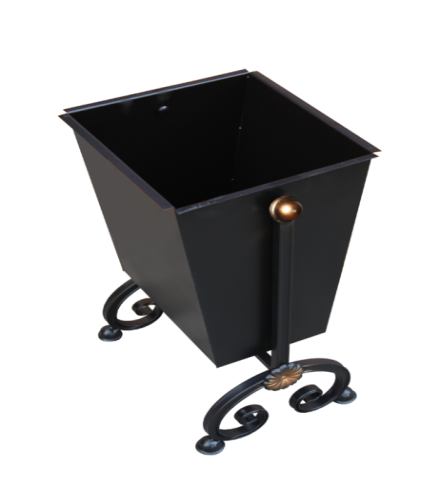 Урна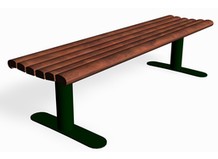 Лавка              Скамья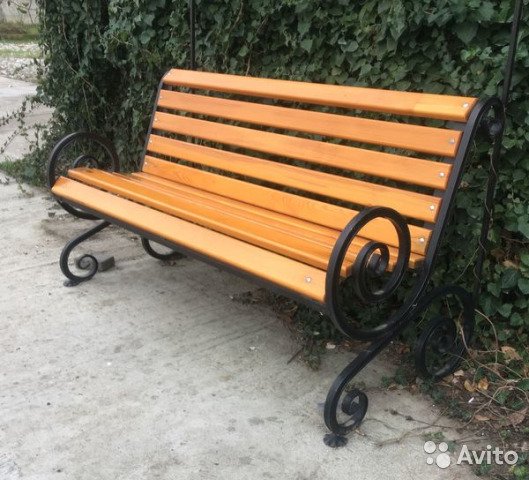 Уличное освещение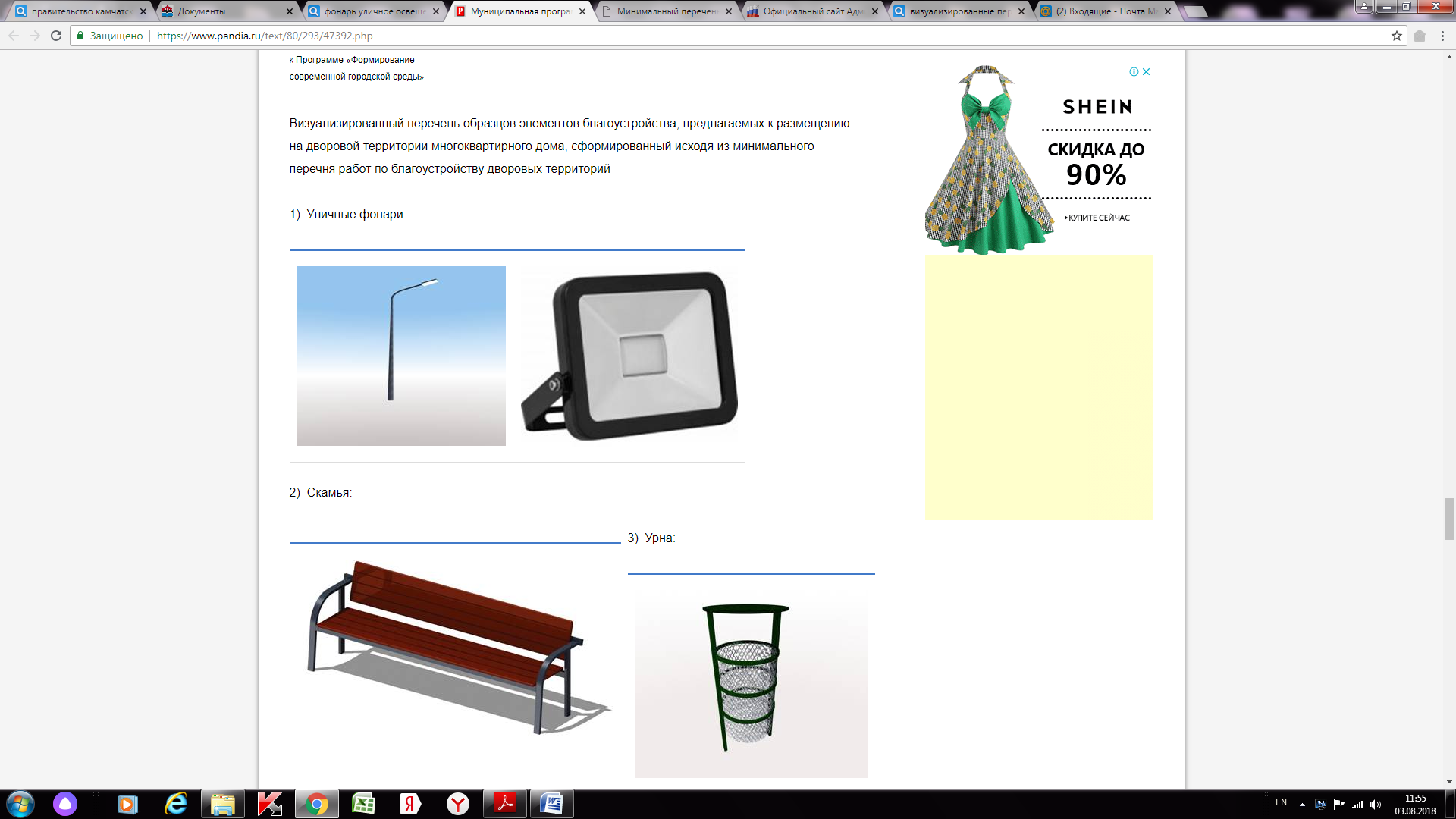 Дополнительный перечень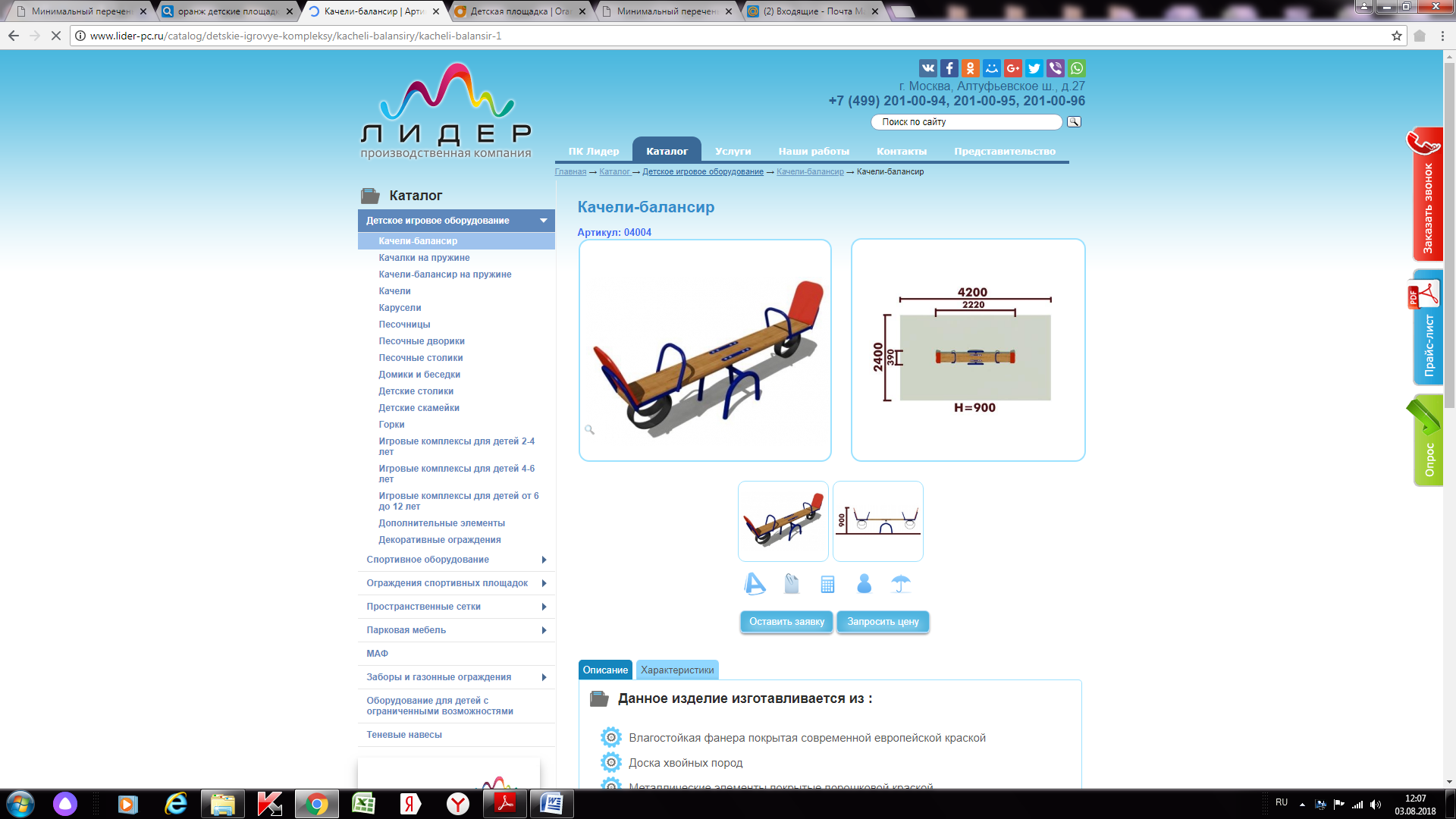 Качели- балансирКарусель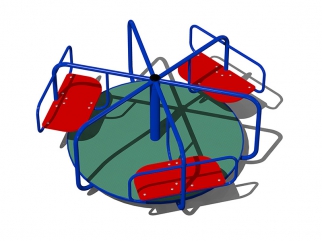 Песочница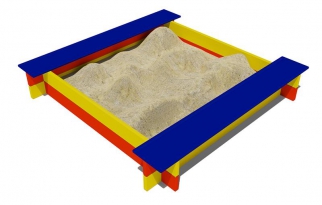 Беседка-домик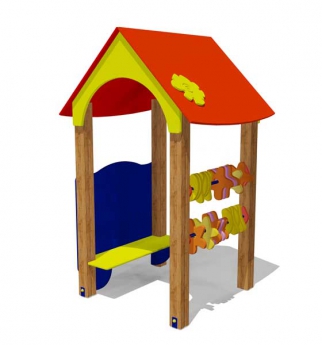 Горка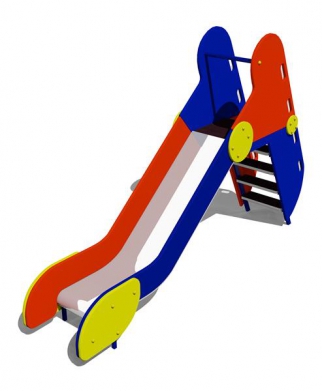 Игровой комплекс(2-4 года)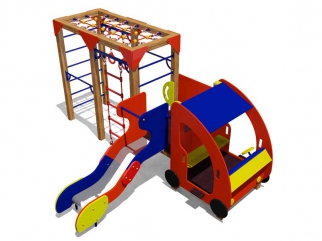 Игровой комплекс (4-6 лет)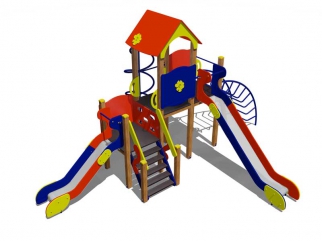 - Детский спортивный комплекс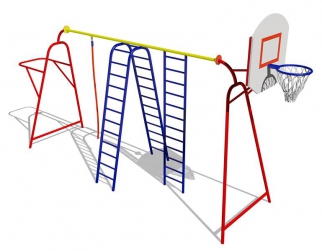 Приложение № 10 к муниципальной программе "Формированиесовременной городской среды на территории Корякского сельского поселения "Адресный перечень  объектов недвижимого иммущества (включая объекты незавершенного строительства) и земельных участков, находящихся в собственности(пользовании)  юридических лиц, в соответствии с требованиями Правил благоустройства, Корякского сельского поселения, который подлежит благоустройству до 2026 г.Ответственный исполнитель программыОтдел по управлению ЖКХ администрации Корякского сельского поселенияЦели программыПовышение качества и комфорта городской среды на территории Корякского сельского поселенияЗадачи программы1. Повышение уровня благоустройства дворовых территорий Корякского сельского поселения;2. Повышение уровня благоустройства территорий общественного пользования Корякского сельского поселения;3. Формирование единых подходов к благоустройству Корякского сельского поселения.Сроки и этапы реализации программыСрок реализации – 2018-2026 год. Программа реализуется в один этапОбъемы и источники финансирования программыОбъем финансирования программы составляет 2018 годОсновное мероприятие 1. Благоустройство дворовых территорий Корякского сельского поселенияВсего: 1 036 530,00 руб.из федерального бюджета – 659 755,37 руб.из краевого бюджета – 34723,97 руб.из местного бюджета – 342050,66  руб. Основное мероприятие 2. Благоустройство общественных территорий Корякского сельского поселенияВсего: 348 975,86  руб.из федерального бюджета – 329877,68 руб.из краевого бюджета – 17361,98 руб.из местного бюджета – 1736,20  руб. 2019 годОсновное мероприятие 1. Благоустройство дворовых территорий Корякского сельского поселенияВсего: 1495568,50 руб.из федерального бюджета – 1337558,71  руб.из краевого бюджета – 137448,72 руб.из местного бюджета – 20561,07  руб. Основное мероприятие 2. Благоустройство общественных территорий Корякского сельского поселенияВсего: 15919272,45  руб.из федерального бюджета – 97912,21 руб.из краевого бюджета – 13333348,85 руб.из местного бюджета – 2488011,39  руб. 2020 годОсновное мероприятие 1. Благоустройство дворовых территорий Корякского сельского поселенияВсего: 20 278 111, 20 руб.из федерального бюджета – 1074522,25  руб.из краевого бюджета – 17 796 785,21 руб.из местного бюджета – 1 406 803,74 руб. Основное мероприятие 2. Благоустройство общественных территорий Корякского сельского поселенияВсего: 2 048 772,92  руб.из федерального бюджета – 13 334,83 руб.из краевого бюджета – 1 011 260,63 руб.из местного бюджета – 1 024 177,46  руб. 2021 годОсновное мероприятие 1. Благоустройство дворовых территорий Корякского сельского поселенияВсего: 3 359 074,00 руб.из федерального бюджета – 1 084296,59  руб.из краевого бюджета – 77791,67 руб.из местного бюджета – 2 196 985,74  руб. , из них: из местного бюджета обязательная часть – 7 779,17 руб.из местного бюджета дополнительная часть – 2 189 206,57 руб.Основное мероприятие 2. Благоустройство общественных территорий Корякского сельского поселенияВсего: 15 000,00  руб.из федерального бюджета – 13 902,82 руб.из краевого бюджета – 997,44 руб.из местного бюджета – 99,74  руб. 2022 годОсновное мероприятие 1. Благоустройство дворовых территорий Корякского сельского поселенияВсего: 1 646 117,00 руб.из федерального бюджета – 639 676,79  руб.из краевого бюджета – 38 747,34 руб.из местного бюджета обязательная часть – 3874,74 руб.из местного бюджета дополнительная часть – 963 818,13 руб.Основное мероприятие 2. Благоустройство общественных территорий Корякского сельского поселенияВсего: 318 414,70  руб.из федерального бюджета – 295 322,48 руб.из краевого бюджета – 17 888,66 руб.из местного бюджета обязательная часть – 1788,86 руб.из местного бюджета дополнительная часть – 3 414,70 руб.2023 годОсновное мероприятие 1. Благоустройство дворовых территорий Корякского сельского поселенияВсего: 2 479 811,67 руб.из федерального бюджета – 799 831,63  руб.из краевого бюджета – 39 991,58 руб.из местного бюджета – 1 639 988,46  руб. , из них: из местного бюджета обязательная часть – 3 999,16 руб.из местного бюджета дополнительная часть – 1 635989,3 руб.Основное мероприятие 2. Благоустройство общественных территорий Корякского сельского поселенияВсего: 325 000,27  руб.из федерального бюджета – 298 578,20 руб.из краевого бюджета – 14 928,91 руб.из местного бюджета – 11 493,16  руб. из местного бюджета обязательная часть – 1 492,89 руб.из местного бюджета дополнительная часть –  10 000,27 руб.Основное мероприятие 3 Мероприятия по ремонту улично-дорожной сети Корякского сельского поселенияВсего: 11 119 406,09 руб.из федерального бюджета – 0,00  руб.из краевого бюджета –  10 000 000,00 руб.из местного бюджета – 1 119 406,09 руб.2024 годОсновное мероприятие 1. Благоустройство дворовых территорий Корякского сельского поселенияВсего: 909 184,08  руб.из федерального бюджета – 861 785,85  руб.из краевого бюджета – 43 089,30 руб.из местного бюджета – 4 308,93 руб.Основное мероприятие 2. Благоустройство общественных территорий Корякского сельского поселенияВсего: 220 000,26  руб.из федерального бюджета – 208 531,06 руб.из краевого бюджета – 10 426,55 руб.из местного бюджета обязательная часть – 1042,65  руб. 2025 годОсновное мероприятие 1. Благоустройство дворовых территорий Корякского сельского поселенияВсего: 2 823 851,84руб.из федерального бюджета – 0  руб.из краевого бюджета – 38 415,14 руб.из местного бюджета – 2785436,7 руб. , из них: из местного бюджета обязательная часть –3 841,51 руб.из местного бюджета дополнительная часть – 2 781 595,19 руб.Основное мероприятие 2. Благоустройство общественных территорий Корякского сельского поселенияВсего: 375 000,27  руб.из федерального бюджета – 0 руб.из краевого бюджета – 15100,71 руб.из местного бюджета – 359899,56  руб.2026 годОсновное мероприятие 1. Благоустройство дворовых территорий Корякского сельского поселенияВсего: 1 823 610,62 руб.из федерального бюджета – 0  руб.из краевого бюджета – 38 415,14 руб.из местного бюджета – 1 785 195,48 руб. , из них: из местного бюджета обязательная часть –3 841,51 руб.из местного бюджета дополнительная часть – 1 781 353,97 руб.Основное мероприятие 2. Благоустройство общественных территорий Корякского сельского поселенияВсего: 375 000,27  руб.из федерального бюджета – 0 руб.из краевого бюджета – 15100,71 руб.из местного бюджета – 359 899,56  руб.Ожидаемые значения показателей конечных результатов реализации программыВ результате реализации программы ожидается:
- благоустройство дворовых территорий, нуждающихся в благоустройстве в Корякском сельском поселении;- благоустройство общественных территорий, нуждающихся в благоустройстве в Корякском сельском поселении;- формирование беспрепятственного доступа инвалидов и других маломобильных групп населения к общественным и дворовым территориям многоквартирных домов Корякского сельского поселения;- повышение уровня вовлеченности заинтересованных граждан, организаций в реализацию мероприятий по благоустройству территорий Корякского сельского поселения №
п/пАдресный перечень в территорий общего пользования муниципального образования Площадь общественной территории, 
м21231Аллея17502Детская площадка с. Коряки8003Детская площадка с. Северные Коряки3004Детская площадка п. Зеленый6005Детская площадка ул. Геологов6306Площадь Шоссейная20007Площадь Центральная24008Площадь Геологов23009Спортивная тренажерная площадка ул.  Вилкова15010Спортивная площадка для игр на открытом воздухе(баскетбол, волейбол) с. Коряки25511Спортивная тренажерная площадка с. Северные Коряки7512Спортивная тренажерная площадка п. Зелёный10013Центральная улица Атласова441614Центральная улица Юбилейная300015Центральная улица Колхозная441616Центральная улица Дачная388817Центральная улица Геологов294018Парк ул. Геологов500019Место для выгула собак 75020Парк  п. Зелёный800№
п/пАдресный перечень  дворовых территорий муниципального образованияПлощадь дворовых территорий,
 м21231Дворовая территория по ул. Колхозная 1519482Дворовая территория по ул. Колхозная 1637393Дворовая территория по ул. Колхозная 18883,44Дворовая территория по ул. Колхозная 20974,35Дворовая территория по ул. Колхозная 2219846Дворовая территория по ул. Колхозная 241984,47Дворовая территория по ул. Колхозная 2653008Дворовая территория по ул. Колхозная 2753009Дворовая территория по ул. Колхозная 28147810Дворовая территория по ул. Колхозная 30132111Дворовая территория по ул. Вилкова 3560012Дворовая территория по пер. Связи 3310013Дворовая территория по ул. Лазо 1а132114Дворовая территория по ул. Геологов 10222315Дворовая территория по ул. Геологов 1105716Дворовая территория по ул. Геологов 11151117Дворовая территория по ул. Геологов 5268118Дворовая территория по ул. Геологов 125159,419Дворовая территория по ул. Геологов 17236520Дворовая территория по ул. Геологов 18530021Дворовая территория по ул. Геологов 19628622Дворовая территория по ул. Геологов 21502423Дворовая территория по ул. Юбилейная 24023,424Дворовая территория по ул. Юбилейная 43673,125Дворовая территория по ул. Юбилейная 5-7490226Дворовая территория по ул. Юбилейная 10363827Дворовая территория по ул. Юбилейная 11290928Дворовая территория по ул. Юбилейная 12346929Дворовая территория по ул. Юбилейная 13347230Дворовая территория по ул. Юбилейная 14858231Дворовая территория по ул. Юбилейная 152526,132Дворовая территория по ул. Шоссейная 173696№
п/пАдресный перечень  дворовых территорий муниципального образования Площадь проезда, кВ.м.Необходимо урн, шт.Необходимо скамеек, шт.Необходимо светильников, шт.Площадь дворовых территорий,
 м2Ремонт дворовых проездов, руб.Обеспечение освещения дворовых территорий, руб.Установка скамеек, руб.Установка урн, руб.Итого, руб.Период участия в Программе123 4 5 6 789101112131Дворовая территория по ул. Колхозная 1534222019489606640453021260510185712024-20262Дворовая территория по ул. Колхозная 168003303739Выполнен в 2019 году0679531890716373912024-20263Дворовая территория по ул. Колхозная 18534,8353883,4Выполнен в 2018 году2389061132541890718437282018-20264Дворовая территория по ул. Колхозная 20516353974,3Выполнен в 2020 году2389061132541890718204912020-20265Дворовая территория по ул. Колхозная 22540330198415168380679531890716036982024-20266Дворовая территория по ул. Колхозная 244262201984,4Выполнен в 2020 году0453021260512545242020-20267Дворовая территория по ул. Колхозная 26благоустроено4405300не требуется090604252101158132024-20268Дворовая территория по ул. Колхозная 27благоустроено4405300не требуется090604252101158132024-20269Дворовая территория по ул. Колхозная 28708440147819887440906042521021045572024-202610Дворовая территория по ул. Колхозная 307562201321Выполнен в 2020 году0453021260521814802020-202611Дворовая территория по ул. Вилкова 369644356001955036238906906042521023097552024-202612Дворовая территория по пер. Связи 35762223100Выполнен в 2019 году159271453021260518351382019-202613Дворовая территория по ул. Лазо 1а438240132112303240906041260513335332024-202614Дворовая территория по ул. Геологов 10140044037443775242090604252103891056по плану на 2024 год15Дворовая территория по ул. Геологов 14502201057Выполнен в 2020 году0453021260513219392020-202616Дворовая территория по ул. Геологов 34203301100Выполнен в 2022 году067953189071266623202217Дворовая территория по ул. Геологов 542033326811179763238906679531890715055292024-202618Дворовая территория по ул. Геологов 126302335159,4Выполнен в 2020 году238906679531260520891082020-202619Дворовая территория по ул. Геологов 17480220236513483010453021260514062072024-202620Дворовая территория по ул. Геологов 187086605300Выполнен в 2020 году01359053781421624632020-202621Дворовая территория по ул. Геологов 1965424262861837060159271906041260520995392023-202522Дворовая территория по ул. Геологов 21360330502410112260679531890710980852023-202523Дворовая территория по ул. Юбилейная 27440004023,4208986600020898662023-202524Дворовая территория по ул. Юбилейная 46302203673,1Выполнен в 2020 году0453021260518275512020-202625Дворовая территория по ул. Юбилейная 5-714100204902,28Выполнен в 2020 году045302022362912020-202626Дворовая территория по ул. Юбилейная 105002203638Выполнен в 2021 году0453021260514623872021-202627Дворовая территория по ул. Юбилейная 11500220290914044800453021260514623872024-202628Дворовая территория по ул. Юбилейная 12480220346913483010453021260514062072024-202629Дворовая территория по ул. Юбилейная 134802203472Выполнен в 2023 году0453021260514062072024-202630Дворовая территория по ул. Юбилейная 14588220858216516680453021260517095752024-202631Дворовая территория по ул. Юбилейная 155162222526,11449423159271453021260516666002024-202632Дворовая территория по ул. Шоссейная 175400123696151683815927122651016987602024-2026ИтогоИтогоИтогоИтогоИтогоИтого529808722018-2026№
п/пАдресный перечень в территорий общего пользования муниципального образования Площадь общественной территории, 
м2Необходимо скамеек, шт.Необходимо скамеек, шт.Необходимо освещение, шт.Необходимо урн, шт.Необходимо урн, шт.Необходимо озеленение, видНеобходимо озеленение, видНеобходимо дорожное покрытие/тротуар/велодорожкиНеобходимо детское игровое оборудование/спортивно оборудование, руб.Стоимость работ, руб.Период участия в программе123445667789 1112 Елизовский муниципальный районЕлизовский муниципальный районЕлизовский муниципальный районЕлизовский муниципальный районЕлизовский муниципальный районЕлизовский муниципальный районЕлизовский муниципальный районЕлизовский муниципальный районЕлизовский муниципальный районЕлизовский муниципальный районЕлизовский муниципальный районЕлизовский муниципальный районКорякское сельское поселениеКорякское сельское поселениеКорякское сельское поселениеКорякское сельское поселениеКорякское сельское поселениеКорякское сельское поселениеКорякское сельское поселениеКорякское сельское поселениеКорякское сельское поселениеКорякское сельское поселениеКорякское сельское поселениеКорякское сельское поселение1Аллея17500000цветочное  оформление цветочное  оформление тротуар, выполнен в 2019 г.тротуар, выполнен в 2019 г.150002018-2026Детская площадка с. Коряки8000442посадка деревьев, кустарниковпосадка деревьев, кустарниковударопоглощающее покрытие, замена МАФударопоглощающее покрытие, замена МАФ20000000200000002024-2026Детская площадка с. Северные Коряки3000332--тротуар,  ударопоглощающее покрытиетротуар,  ударопоглощающее покрытие150000020000002019-2026Детская площадка п. Зеленый6000442--тротуар, ударопоглощающее покрытиетротуар, ударопоглощающее покрытие120000023810952019-2026Детская площадка ул. Геологов6302333посадка деревьев, кустарниковпосадка деревьев, кустарниковтротуар, ударопоглощающее покрытие тротуар, ударопоглощающее покрытие 100000010000002019-2026площадь Шоссейная20003443цветочное  оформлениецветочное  оформлениевыполнен ремонт асфальтобетонного покрытия в 2023 г.выполнен ремонт асфальтобетонного покрытия в 2023 г.020000002023-2026площадь Центральная24004444цветочное  оформлениецветочное  оформлениевыполнен ремонт асфальтобетонного покрытия в 2023 г.выполнен ремонт асфальтобетонного покрытия в 2023 г.020000002023-2026площадь Геологов23004224цветочное  оформлениецветочное  оформлениеасфальтасфальт020000002024-2026Спортивная тренажерная площадка ул. Вилкова1502 установленыустановленоустановлено2 установленыВыполнено благоустройство в 2021 годуВыполнено благоустройство в 2021 году0300002021Спортивная площадка (баскетбол/волейбол) с. Коряки2552 установленыустановленоустановлено2 установленыВыполнено благоустройство в 2023 годуВыполнено благоустройство в 2023 году002026Спортивная тренажерная площадка п. Зелёный1000установленоустановлено0Выполнено благоустройство в 2023 годуВыполнено благоустройство в 2023 году002026Спортивная тренажерная площадка с. Северные Коряки751требуетсятребуется1Выполнено благоустройство в 2023 годуВыполнено благоустройство в 2023 году05000002026Центральная улица Атласова44163993--пешеходная дорожкапешеходная дорожка070000002024-2026Центральная улица Юбилейная30000664--пешеходная дорожкапешеходная дорожка0150000002024-2026Центральная улица Колхозная44163 установленыУстановлено ул. освещение Установлено ул. освещение 3 установлены--пешеходная дорожка установлена в 2019 г.пешеходная дорожка установлена в 2019 г.002019-2026Центральная улица Дачная3888010100--пешеходная дорожкапешеходная дорожка022 000 0002023-2026Центральная улица Геологов2940210102--пешеходная дорожка установлена в 2019 г.пешеходная дорожка установлена в 2019 г.002019-2026парк ул. Геологов50000000посадка деревьев, кустарниковпосадка деревьев, кустарниковТротуарные дорожки устроены в 2022-2023 году, установлены 3 качели парковые 2023 год, лавки, урны – 10 штукТротуарные дорожки устроены в 2022-2023 году, установлены 3 качели парковые 2023 год, лавки, урны – 10 штук0195 0002024Место для отдыха жителей п. Зелёный8005 установлены 2021 г.10 установлены 2021 г.10 установлены 2021 г.5 установлены 2021 г.Установлена клумба Палитра 2022 г.Установлена клумба Палитра 2022 г.Тротуар сделан в 2021 г. Тротуар сделан в 2021 г. Ограждение спортивные тренажёры10 000,262024Содержание и обустройство  мест для выгула животных 75017550017550017550017550017550017550017550017550017550012285002024-2026ИтогоИтогоИтогоИтогоИтогоИтогоИтогоИтогоИтогоИтогоИтогоИтого77 359 595,302018-2026NНаименование показателя (индикатора)Ед. изм.Показательна 2018 годПоказательна 2019 годПоказательна 2020 годПоказательна 2021 годПоказательна 2022 годПоказательна 2023 годПоказательна 2024 год1Количество реализованных мероприятий  по благоустройству дворовых территорий в Корякском сельском поселенииЕд.111011112Количество реализованных мероприятий  по благоустройству общественных территорий в Корякском сельском поселенииЕд.11112223Доля граждан, принявших участие в решении вопросов развития городской среды от общего количества граждан в возрасте 14 лет, проживающих в Корякском сельском поселении%10151515202530Приложение  № 5 к муниципальной программе "Формированиесовременной городской среды на территории Корякского сельского поселения "Nп/пНаименование мероприятияНаименование мероприятияПериод реализацииОбъем финансирования, тыс. руб.Объем финансирования, тыс. руб.Объем финансирования, тыс. руб.Объем финансирования, тыс. руб.Nп/пНаименование мероприятияНаименование мероприятияВсегоФедеральный бюджетКраевой бюджетМестный бюджет1Ремонт дворового проезда с. Коряки, ул. Колхозная д. 18 (асфальтирование)Ремонт дворового проезда с. Коряки, ул. Колхозная д. 18 (асфальтирование)20181036,53659,7553734,72397342,05066Итого в 2018 годуИтого в 2018 годуИтого в 2018 годуИтого в 2018 году1036,53659,7553734,72397342,050661Благоустройство дворовой территории ул. Колхозная д. 16 (асфальтирование)Благоустройство дворовой территории ул. Колхозная д. 16 (асфальтирование)20191352,42051337,5587113,510721,351072Приобретение и установка малых архитектурных форм на придомовой площадке ул. Геологов д. 10-д. 11Приобретение и установка малых архитектурных форм на придомовой площадке ул. Геологов д. 10-д. 11201973,222061,00512,2173Устройство площадки под установку мусоросборного контейнера по  ул. Шоссейная д. № 17Устройство площадки под установку мусоросборного контейнера по  ул. Шоссейная д. № 17201969,926062,9336,993Итого в 2019 годуИтого в 2019 годуИтого в 2019 годуИтого в 2019 году1495,56851337,55871137,4487220,5610711Ремонт дворового проезда Коряки, ул.  Геологов  д. 12 (асфальтирование) 20201637,52321074,52225121,98171441,01924Общая стоимость работ по федеральному проекту1637,52321074,52225121,98171441,0192411Ремонт дворового проезда Коряки, ул.  Колхозная д. 30  (асфальтирование)20201353,37501218,038135,33722Ремонт дворового проезда п. Зелёный, ул.  Юбилейная д. 7  - Юбилейная д. 5 (асфальтирование)20206114,18305502,765611,41833Ремонт дворового проезда п. Зелёный, ул.  Юбилейная д. 4  (асфальтирование)20201772,55601595,300177,25644Ремонт асфальтобетонного покрытия тротуара от мкд ул. Геологов д. 12 до площади ул. Геологов2020417,7350375,961541,7735Общая стоимость по подпрограмме  «Благоустройство территории МО»9657,84908692,0645965,784555Ремонт дворового проезда Коряки, ул.  Колхозная д. 20  (асфальтирование)20202437,31002437,310066Ремонт дворового проезда Коряки, ул.  Колхозная д. 24  (асфальтирование)20201964,96201964,962077Ремонт дворового проезда Коряки, ул.  Геологов  д. 1 (асфальтирование)20201329,95801329,958088Ремонт дворового проезда Коряки, ул.  Геологов  д. 18 (асфальтирование)20203250,50903250,5090Общая стоимость8982,73908982,7390Итого в 2020 году20278,11121074,5222517796,785211406,8037411Ремонт дворового проезда ул. Юбилейная д. 10 п. Зелёный 20213359,0741084,2965977,791672196,98574 из них:МБ обяз.- 7,77917МБ доп – 2189,2065722Ремонт дворового проезда ул. Геологов  д. 3, с. Коряки 20221646,117639,6767938,74734967,69287 руб. из них:МБ обяз.- 3,87474МБ доп – 963,8181333Ремонт дворового проезда ул. Юбилейная д. 13 п. Зелёный20232479,81167799,8316339,991581 639 988,46 из них:МБ обяз.- 3,99916МБ доп – 1 635,989344Ремонт дворового проезда ул. Геологов  д. 10  с. Коряки2024909,18408861,7858543,089304,3089355Ремонт дворового проезда ул. Юбилейная д. 15 п. Зелёный20252823,85184038,415142785,4367 из них:МБ обяз.- 3,84151МБ доп – 2781,5951966Ремонт дворового проезда ул. Лазо 1а, с. Коряки20261 823,61062038,415141 785,19548 из них:МБ обяз.- 3,84151МБ доп – 1 781,35397Nп/пNп/пНаименование мероприятияНаименование мероприятияПериод реализацииОбъем финансирования, тыс. руб.Объем финансирования, тыс. руб.Объем финансирования, тыс. руб.Объем финансирования, тыс. руб.Nп/пNп/пНаименование мероприятияНаименование мероприятияВсегоФедеральный бюджетКраевой бюджетМестный бюджет11Установка скамеек урн арок на территории Аллеи с. КорякиУстановка скамеек урн арок на территории Аллеи с. Коряки2018348,97586329,8776817,361981,7362Итого по 2018 годуИтого по 2018 годуИтого по 2018 годуИтого по 2018 годуИтого по 2018 году348,97586329,8776817,361981,736211Установка элементов озеленения (кашпо) общественной территории АллеяУстановка элементов озеленения (кашпо) общественной территории Аллея201942,684038,4154,26922Установка железобетонной конструкции стелы п. ЗелёныйУстановка железобетонной конструкции стелы п. Зелёный2019643,5000231,585411,91533Мероприятия по приобретению и установке осветительных приборов на АллееМероприятия по приобретению и установке осветительных приборов на Аллее201999,986028,304071,6824.14.1Устройство ограждения Аллеи 1 очередьУстройство ограждения Аллеи 1 очередь2019316,0790284,47131,6084.24.2Устройство ограждения Аллеи 2 очередьУстройство ограждения Аллеи 2 очередь201999,000197,912210,988990,098955Ремонт автодороги местного значения ул. Геологов Ремонт автодороги местного значения ул. Геологов 20194996,26240,04000,00996,262466Ремонт уличного освещения центральных улиц Атласова, Юбилейная Ремонт уличного освещения центральных улиц Атласова, Юбилейная 20192466,9980,02220,2982246,6998077Приобретение и установка светильников уличного освещения в  с. КорякиПриобретение и установка светильников уличного освещения в  с. Коряки2019347,895820,0313,1062434,7895888Ремонт пешеходных дорожек по ул. Колхозная, ул. Геологов, и подъездных путей к спортзалу п. Зелёный и ДК п. ЗелёныйРемонт пешеходных дорожек по ул. Колхозная, ул. Геологов, и подъездных путей к спортзалу п. Зелёный и ДК п. Зелёный20196906,8671306216,18042690,68671Итого по 2019 годуИтого по 2019 годуИтого по 2019 годуИтого по 2019 годуИтого по 2019 году15919,2724597,9122113333,348852488,0113911Ремонт уличного освещения пешеходных дорожек ул. КолхознаяРемонт уличного освещения пешеходных дорожек ул. Колхозная2020898,842920808,9586289,8843022Цветочное оформление подвесного кашпо на общественной территории АллеяЦветочное оформление подвесного кашпо на общественной территории Аллея202015,00013,334831,513790,1513833Приобретение и установка светильников уличного освещения общественных территорий Корякского сельского поселенияПриобретение и установка светильников уличного освещения общественных территорий Корякского сельского поселения202029,00020,788228,2117844Установка беседки на территории детской площадки, расположенной в с. Северные КорякиУстановка беседки на территории детской площадки, расположенной в с. Северные Коряки2020180,000180,00055Асфальтирование стелы п. ЗелёныйАсфальтирование стелы п. Зелёный2020354,85800354,858 66Устройство освещения стелы п. ЗелёныйУстройство освещения стелы п. Зелёный2020168,91000168,91077Ремонт тротуара по ул. Вилкова с. корякиРемонт тротуара по ул. Вилкова с. коряки2020402,16200402,162Итого по 2020 годуИтого по 2020 годуИтого по 2020 годуИтого по 2020 годуИтого по 2020 году2048,7729213,334831011,260631024,1774611Приобретение рассады для подвесного кашпо на общественной территории АллеяПриобретение рассады для подвесного кашпо на общественной территории Аллея202115,00013,902820,997440,09974Итого в 2021 году Итого в 2021 году Итого в 2021 году Итого в 2021 году Итого в 2021 году 15,00013,902820,997440,099741Приобретение рассады для подвесного кашпо на общественной территории АллеяПриобретение рассады для подвесного кашпо на общественной территории Аллея2022202215,00014,062980,851840,085182Устройство клумбы «Палитра» на  общественной территории парк п. ЗелёныйУстройство клумбы «Палитра» на  общественной территории парк п. Зелёный20222022297,70970279,1122716,906751,690683Приобретение цветочных горшков для клумбы Палитра» на  общественной территории парк п. ЗелёныйПриобретение цветочных горшков для клумбы Палитра» на  общественной территории парк п. Зелёный202220225,7052,147230,13007МБ обяз.- 0,013МБ доп – 3,41470Итого в 2022 году Итого в 2022 году Итого в 2022 году Итого в 2022 году Итого в 2022 году 318,4147295,3224817,888661,78886 доп 3,414701Приобретение рассады для подвесного кашпо на общественной территории АллеяПриобретение рассады для подвесного кашпо на общественной территории Аллея2023202325,0002714,493340,724679,78226из них: МБ доп. 9,70979 МБ обяз.0,072472Устройство арт-объекта в парке ул. ГеологовУстройство арт-объекта в парке ул. Геологов20232023300,00284,0848614,204241,7109 из них МБ обяз. - 1,42042 МБ доп.- 0,29048Итого в 2023 году Итого в 2023 году Итого в 2023 году Итого в 2023 году Итого в 2023 году 325,00027298,5782014,9289111,49316 из них МБ обяз. 1,49289МБ доп. 10,000271Приобретение и установка подвесных цветочниц на столбы освещения на общественной территории парк Геологов Приобретение и установка подвесных цветочниц на столбы освещения на общественной территории парк Геологов 2024202456,6229253,671022,683550,268352Устройство оснований и установка скамеек городских на общественной территории парк п. ЗелёныйУстройство оснований и установка скамеек городских на общественной территории парк п. Зелёный20242024163,37734154,860047,7430,7743 Итого в 2024 годуИтого в 2024 годуИтого в 2024 годуИтого в 2024 годуИтого в 2024 году220,00026208,5310610,426551042,651Приобретение рассады для кашпо на общественных территориях Аллея с. Коряки, парк п. ЗелёныйПриобретение рассады для кашпо на общественных территориях Аллея с. Коряки, парк п. Зелёный2025202525,000270025,000272Озеленение в парка ЗелёныйОзеленение в парка Зелёный20252025350,000015,10071334,89929Итого в 2025 годуИтого в 2025 годуИтого в 2025 годуИтого в 2025 годуИтого в 2025 году375,00027015,10071359,899561Приобретение рассады для кашпо на общественных территориях Аллея с. Коряки, парк п. ЗелёныйПриобретение рассады для кашпо на общественных территориях Аллея с. Коряки, парк п. Зелёный2026202625,000270025,000272Устройство иллюминации на арт-объектах «Звезда» и «Семья» на общественных территориях аллея с. Коряки и парк ГеологовУстройство иллюминации на арт-объектах «Звезда» и «Семья» на общественных территориях аллея с. Коряки и парк Геологов20262026350,00015,10071334,89929Итого в 2026 годуИтого в 2026 годуИтого в 2026 годуИтого в 2026 годуИтого в 2026 году375,00027015,10071359,89956Nп/пНаименование мероприятияПериод реализацииОбъем финансирования, тыс. руб.Объем финансирования, тыс. руб.Объем финансирования, тыс. руб.Объем финансирования, тыс. руб.Nп/пНаименование мероприятияВсегоФедеральный бюджетКраевой бюджетМестный бюджет1Ремонт асфальтобетонного покрытия площадей ул. Шоссейная, ул. Старокорякское шоссе с. Коряки202311 119,406090,0010 000,001 119,40609Итого за 2023 год11 119,406090,0010 000,001 119,40609Nп/пНаименование мероприятияПериод реализацииНаименование объекта1Содержание в исправном состоянии вывесок, объектов наружной рекламы 2024 годМагазины «Центральный», «Эдельвейс», «Меркурий» с. Коряки, ул. Шоссейная2Содержание и уборка контейнерной площадки, расположенной на территории, находящейся во владении (пользовании) юридического лица2025 годкафе Грин Хаузп. Зелёный3Содержание в исправном состоянии вывесок, объектов наружной рекламы2026 год ООО  «Гавань»(Крупенич Константин Михайлович), магазин «Гаванка» с. Корякиул.Вилкова 27а